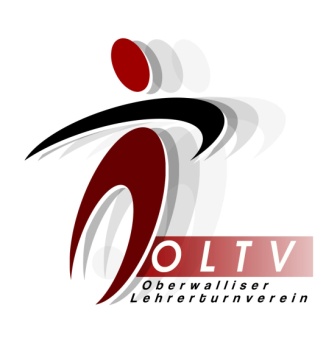 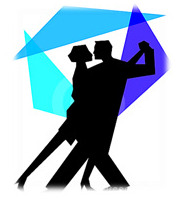 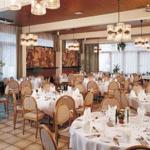 2. Tanzabend OLTVMitglieder des OLTV und Nichtmitglieder sind herzlich zu unserem Tanz- abend eingeladen.Samstag, 22. November 2014 im Relais Walker in MörelProgramm: 1830 Uhr Apéro -  anschliessend Nachtessen. 		 Zwischen den Gängen Tanzmusik bis um 0200 Uhr					Menu							Herbst-Salat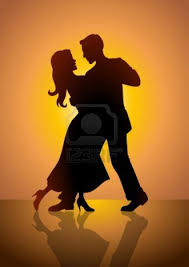 	***	Schweinssteak mit		Eierschwämmchenragout		Rösti- Pastetchen mit	frischem Garten-Gemüse  	Kreoler-Reis	***                  	Eistorte nach	                    	Walters Idee		***	Käse ab Buffet	Preis pro Person Fr. 50.--  inklusive Apéro und HäppchenVerantwortlicher für Tanzmusik Walter ImhofWir freuen uns auf eure Teilnahme in schicker und eleganter Abend- kleidung, so wie es euch gefällt und wünschen euch viel Spass beim Schwingen des Tanzbeines.Anmeldung bis Samstag, 15. November 2014: imhof.walter@valaiscom.ch